Product DescriptionMain featrues:· Host and digital display control system, can store general orders, easy to operate.· Electronic suspension, automatic reset, quick replacement.• Each unit is equipped with an emergency stop switch and safe operation control.· The gap adjustment adopts electric adjustment device, which is more convenient to operate.· High-strength design of the whole machine, spray-type circulating lubrication system.· International components such as electrical components, main bearings and start control components.Technological parameter: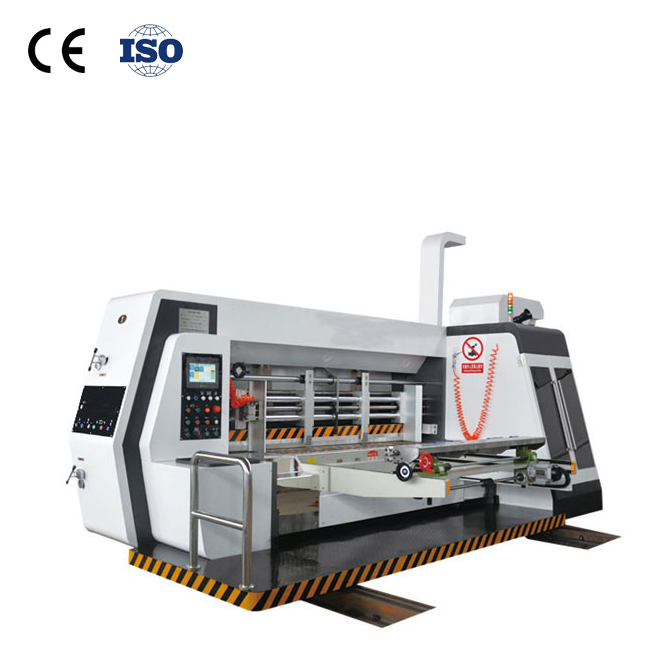 Paper feeding unit:· Roller leading edge paper feeding system, independent electronic shaft, extended paper feeding. Adopting international advanced technology, the system is stable and the paper feeding precision is high.· The suction fan assists in feeding paper, and the air volume is adjusted by frequency to ensure the smooth feeding of the curved cardboard. Suitable for 3, 5, 7 pressed corrugated board.· The front bezel is manually adjusted and the dial is displayed for direct convenience.· The left and right side flaps are individually adjusted and displayed digitally.· The tailgate is electrically adjusted, which is simple and convenient.· Double conveyor roller mechanism, the first group of paper feed rollers adopts floating structure, and the pressure can be adjusted by spring force. Manual adjustment of clearance, signage, The adjustment range is 1 to 12 mm.· A brush at the entrance of the paper feed roller to remove impurities from the cardboard surface. A dust mechanism is installed between the two sets of paper feed rollers for sucking away impurities on the surface of the cardboard.To improve the quality of printing.Printing unit: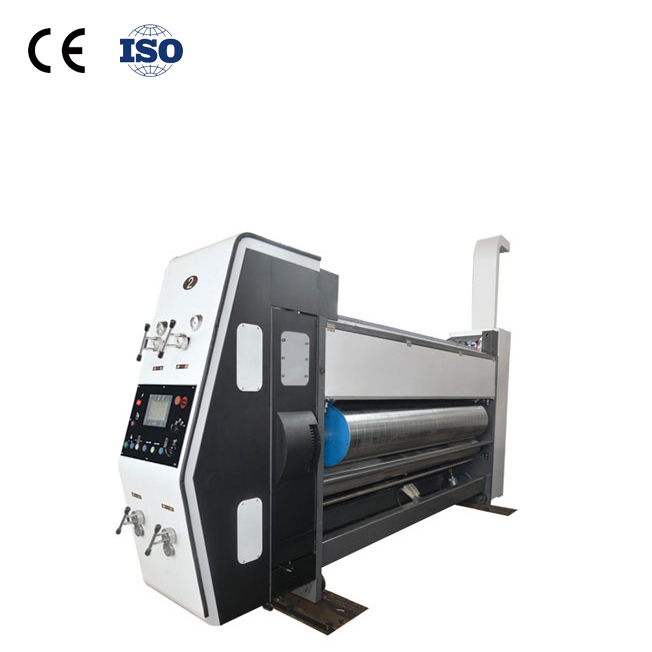 · Printing roller: steel cylinder, surface grinding, hard chrome plating. Diligent balance correction, the link is stable.· The axial adjustment is manually adjusted, and the axial adjustment range is 10mm.· Ratchet fixed roll shaft. The full version of the grooved loading and unloading printing plate, the foot switch electric control is reversed.· The gap of the presser roller is manually adjusted, and the label is displayed. The adjustment range is 4~12mm.· Rubber roller printing system. The surface of the steel pipe is covered with wear-resistant rubber, and the medium and high special grinding. The gap is electrically adjusted, digital display, and the adjustment range is 0 to 6 mm. (selected With: scraper ink system)· Grinding anilox rolls: with a separate motor-driven idler to ensure ink is not known during shutdown. Network cable: 160 to 500 optional. (Optional: Ceramic Anilox roller)· The paper feed ring can be quickly moved and locked. (Optional: Full vacuum Fu-delivery system)Slotting unit: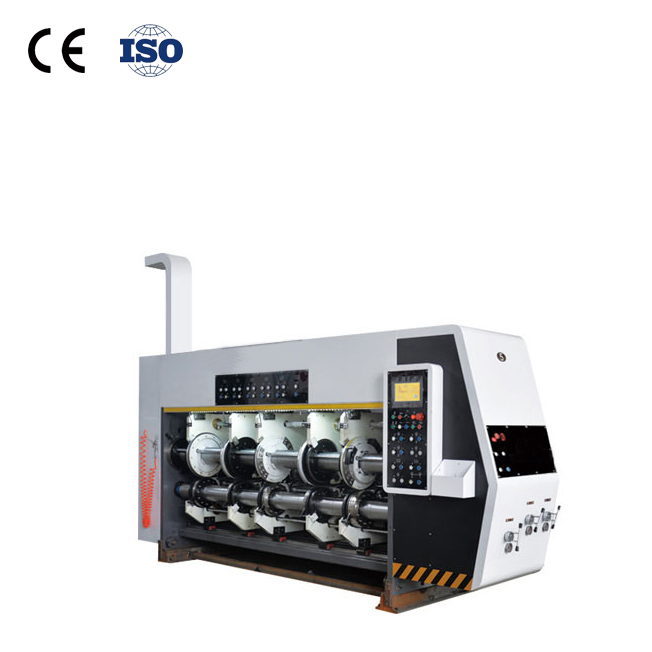 · Pre-pressure wheel device: electric linkage type slotting, pressing line and pre-pressing are completed once.· Electric adjustment of the length, width, height and folding of the carton, digital display.· The pressure of the pressure roller is manually adjusted, and the dial displays the adjustment value.· Slotting knife thickness 7mm, alloy steel material, zigzag heat treatment toothed grinding, sharp edge, high precision.· The slotted phase is adjusted by computer electric numerical 360 degree.· Add a hand hole holder.· Install a chain control switch in the slotted section to achieve emergency stop, stop or resume paper feed.Die cutting unit: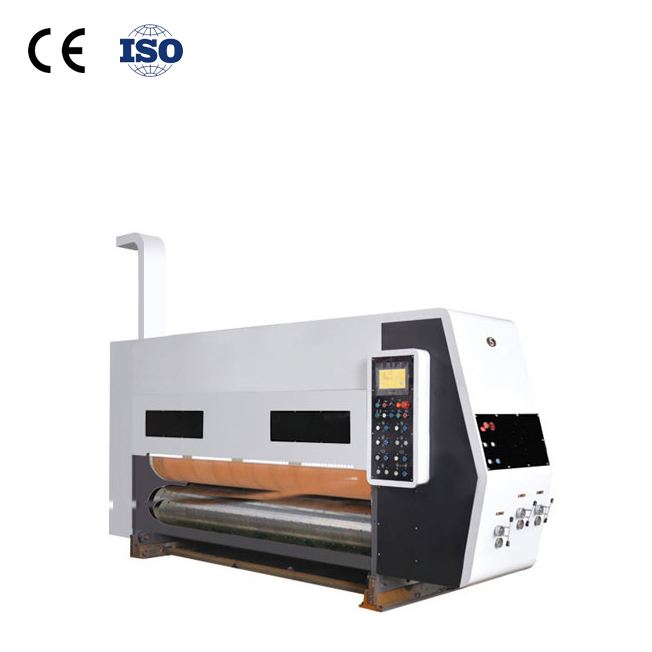 · Manually adjust the die cutting pressure gap.· The pad roller automatically traverses the swimming device.· Imported quick-change rubber pad and wear resistance.· Speed ​​difference compensation system ensures line speed consistency and guarantees accuracy.· Pad grinding mechanism to extend the life of the pad and reduce consumption.Project/TypeProject/TypeZYKM-B1022ZYKM-B1224ZYKM-B1228ZYKM-B1424ZYKM-B1428ZYKM-B1624ZYKM-B1628ZYKM-B1632Maximum speed (piece/min)Maximum speed (piece/min)150150140150140120120100Paper feeding precision (mm)Paper feeding precision (mm)±1.0±1.0±1.0±1.0±1.0±1.0±1.0±1.0Maximum feed size (mm)Maximum feed size (mm)1000x2300120x25001200x29001400x25001400x29001600x25001600x29001600x3300Minimum feed size (mm)Minimum feed size (mm)300x600350x600350x600400x600400x600450x600450x600450x600Size of drawing paper (mm)Size of drawing paper (mm)1300x21001500x25001500x29001700x25001700x29002000x25002000x29002000x3300Maximum printing area (mm)Maximum printing area (mm)1000x22001200x24001200x28001400x24001400x28001600x24001600x28001600x3200Printing set (mm)Printing set (mm)±0.5±0.5±0.5±0.5±0.5±0.5±0.5±0.5Thickness of standard printing plate (mm)Thickness of standard printing plate (mm)7.2mm7.2mm7.2mm7.2mm7.2mm7.2mm7.2mm7.2mmMinimum slotting interval (mm)Positive knife160x160160x160160x160160x160160x160160x160160x160180x180Minimum slotting interval (mm)Scalpel270x65270x65270x65270x65270x65270x65270x65290x70Maximum groove depth (mm)Maximum groove depth (mm)250300300350350400400400Slotting accuracy (mm)Slotting accuracy (mm)±1.5±1.5±1.5±1.5±1.5±1.5±1.5±1.5Die cutting precision (mm)Die cutting precision (mm)±1.0±1.0±1.0±1.0±1.0±1.0±1.0±1.0